Publicado en Alicante el 26/04/2023 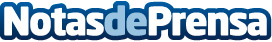 Salinas Packaging Group refuerza su capacidad productiva en el sector calzado con una inversión de 2M€El grupo español productor de packaging de lujo planea mejorar y aumentar la producción en el sector un 60% para el 2024. El objetivo principal es proveer al sector de todo el Know- How, la reactividad y la competitividad que la compañía ha ido adquiriendo tras más de 25 años inmersa en el sector lujo. 
Salinas Packaging Group cerró 2022 con una facturación de 38M€, este giro estratégico responde a sus planes de crecimiento y especialización. 
Datos de contacto:Comunicación Salinas Packaging Group649111233Nota de prensa publicada en: https://www.notasdeprensa.es/salinas-packaging-group-refuerza-su-capacidad Categorias: Moda Logística Sostenibilidad Industria Téxtil http://www.notasdeprensa.es